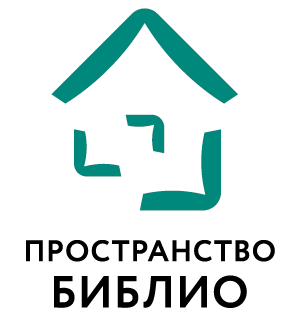 СПИСОК ПОЛУФИНАЛИСТОВ КОНКУРСА«ПРОСТРАНСТВО БИБЛИО»№ заявкиЗАЯВИТЕЛЬНАЗВАНИЕ ПРОЕКТАРЕГИОННоминация «ПАМЯТЬ МЕСТА»Номинация «ПАМЯТЬ МЕСТА»Номинация «ПАМЯТЬ МЕСТА»Номинация «ПАМЯТЬ МЕСТА»ПМ-4«Централизованная библиотечная система               им. П. П. Бажова Ленинского района»  Филиал «Библиотека им. А. А. Фадеева»«Память Новосибирска»Создание виртуального музея боевой и    трудовой славы района «Затон»НовосибирскПМ-3Муниципальное бюджетное учреждение культуры «Централизованная библиотечная система» г. Батайск«Краеведческие ресурсы библиотек: Батайск. Краеведческий портал»Ростовская областьПМ-19Муниципальное учреждение культуры  «Котласская централизованная библиотечная система»«Создание мультимедийного краеведческого зала».Архангельская областьПМ-81Муниципальное казённое учреждение культуры «Острогожская районная межпоселенческая центральная библиотека» (МКУК «ОРМЦБ»). Структурное подразделение - детская библиотека«Имя пользователя - краевед»Воронежская областьПМ-83Муниципальное бюджетное учреждение культуры «Централизованная библиотечная система» Городского округа города Кумертау Республики Башкортостан, Центральная городская библиотека г. Кумертау Республики БашкортостанМолодежная мультимедийная студия "102краеведа"Республика БашкортостанПМ-130Библиотека малой территории, Муниципальное учреждение культуры «Малопургинская межпоселенческая библиотечная система», Ильинская сельская библиотека-филиал №7«Музей семьи села Ильинское»Республика УдмуртияПМ-140Городская библиотека,Муниципальное учреждение «Централизованная библиотечная система муниципального образования город Новотроицк  Оренбургской области»«Я люблю Новотроицк»Оренбургская областьНоминация «ЧИТАЛЬНЫЙ ЗАЛ»Номинация «ЧИТАЛЬНЫЙ ЗАЛ»Номинация «ЧИТАЛЬНЫЙ ЗАЛ»Номинация «ЧИТАЛЬНЫЙ ЗАЛ»ЧЗ-16Муниципальное бюджетное учреждение культуры «Уренская централизованная библиотечная система» (МБУК «Уренская ЦБС»)«Книжное ралли»Нижегородская областьЧЗ-48Муниципальное бюджетное учреждение культуры «Межпоселенческая централизованная библиотечная система» Краснокамского муниципального районаЦентральная районная библиотека«Real-формат: молодежная Интеллект-площадка»Пермский крайЧЗ-73Белохолуницкая городская библиотека-филиал муниципального бюджетного учреждения культуры «Белохолуницкая центральная библиотека» (Белохолуницкая ГБФ МБУК «Белохолуницкая ЦБ»)»«БиблиоPROзрение»Кировская областьЧЗ-108Городская библиотека,Муниципальное бюджетное учреждение культуры г.о.Тольятти «Объединение детских библиотек»«Коворкинг для родителей с детьмиСамарская область (Тольятти)ЧЗ-101Районное муниципальное бюджетное учреждение культуры «Аксубаевскаямежпоселенческая центральная библиотека»/ РМБУК «АМЦБ»Содействие социально – культурной реабилитации жильцов Фёдоровского дома – интерната, формирование у них положительного отношения к библиотеке и потребности пользоваться её услугами, организуя работу в доступной для них форме.Республика ТатарстанНоминация «ПОГОВОРИМ О…»Номинация «ПОГОВОРИМ О…»Номинация «ПОГОВОРИМ О…»Номинация «ПОГОВОРИМ О…»ПО-8Муниципальное бюджетное учреждение культуры «Каргопольская централизованная библиотечная система» (МБУК «Каргопольская ЦБС»)Сделай шаг в будущееАрхангельская областьПО-24Муниципальное  бюджетное учреждение  культуры "Центральная  библиотека", МБУК  ЦБ (г. Губаха)Создание Литературного кинозала и дискуссионной площадки.Пермский крайПО-43Библиотека малой территории/ городская библиотекаМуниципальное бюджетное  учреждение культуры «Библиотечный центр для детей и юношества «Читай-город»«Культурная карта»Новгородская область (г. Великий Новгород)Номинация «ЛЕКТОРИЙ»Номинация «ЛЕКТОРИЙ»Номинация «ЛЕКТОРИЙ»Номинация «ЛЕКТОРИЙ»Л-18Библиотечно-информационный центр «Орджоникидзевский» (библиотека им. Горького г. Екатеринбурга) муниципального бюджетного учреждения культуры Муниципального объединения библиотек г. Екатеринбурга (БИЦ «Орджоникидзевский» МБУК МОБ г. Екатеринбурга)«Литературная матрица: Екатеринбургский вариант».Г. ЕкатеринбургЛ-26Городские библиотеки,Муниципальное бюджетное учреждение «Оханская городская библиотека имени В.Н. Серебренникова»«САМ» (Совет активных и мудрых)Пермский край (Оханск)Л-31Муниципальное Автономное Учреждение «Бабушкинский Информационно-Культурный Центр»«Расскажи мне обо мне»Республика БурятияЛ-34Муниципальное бюджетное учреждение «Вилегодская централизованная библиотечная система»Проект « Читай-дворик»Архангельская областьЛ-35Муниципальное автономное учреждение культуры городского округа «Город Калининград» «Калининградская централизованная библиотечная система» (МАУК «Калининградская ЦБС»)«Живая классика».Калининградская областьНоминация «ДОМАШНИЙ ТЕАТР»Номинация «ДОМАШНИЙ ТЕАТР»Номинация «ДОМАШНИЙ ТЕАТР»Номинация «ДОМАШНИЙ ТЕАТР»ДТ-4Муниципальное автономное учреждение культуры «Муниципальная информационно-библиотечная система» (МАУК «МИБС») г. Кемерово«Звезда читает сказку»Кемеровская областьДТ-5Муниципальное бюджетное учреждение культуры «Онежская библиотечная система» (МБУК ОБС) Городская библиотека пос. ЛДК«Театральная студия «СЛАВИЦА»Архангельская областьДТ-10Муниципальное бюджетное учреждение культуры Тарского муниципального района Омской области «Тарская централизованная библиотечная система» Тарская центральная районная библиотека«Театр-Book»Омская областьДТ-13Муниципальное бюджетное учреждение Централизованная библиотечная система Прокопьевского муниципального района (МБУ ЦБС)Литературно – драматический кружок «Театр книги»Кемеровская областьДТ-21Муниципальная бюджетная библиотека малой территории/ городская библиотека, Учреждение культуры городского округа город Воронеж «Централизованная библиотечная система«Театральные читки в библиопространстве»Воронежская областьДТ-29Муниципальное автономное учреждение культуры «Тюменская городская юношеская библиотека» (МАУК «ТГЮБ»)Тюменская область